Grad Tuition Structure ChangesLCB:Dropped higher step-in credit (higher first credit cost) balanced to 3% increase at 9 credit hours (full time) for the following programs: MBA, MAcc. Matched MBA plateau to 16 credits (similar to all other programs except Law) AY 23-24:			AY 24-25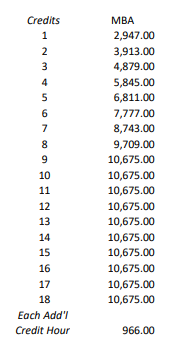 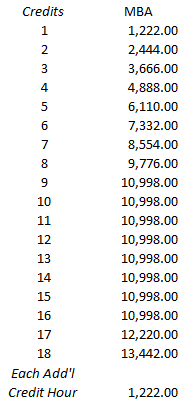 Summer Rate Changes:LCBMBA/MAcc dropped a higher step-in credit, but increased the per credit rate. This decreases the cost for students that are less than full time during the summer. At 9 credits it equals a 3% increase.MBAAY 23-24		AY 24-25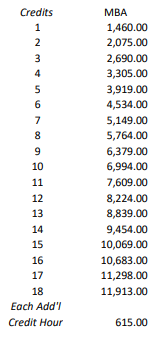 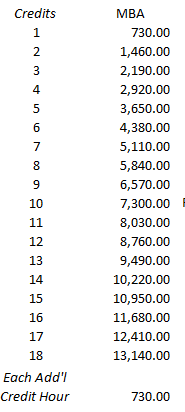 MAcc:	AY 23-24	AY 24-25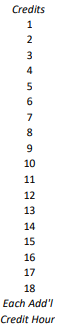 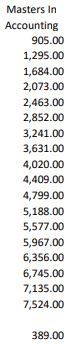 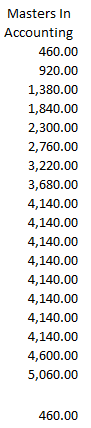 Business Doctoral Programs increased to match academic year rates.SOJCMedia Studies Masters/Doctoral, Advertising and Brand Responsibility, and Graduate Multimedia programs dropped a higher step-in credit and at 9 credits is +1% to +1.6% to prior year summer.AY 23-24		AY 24-25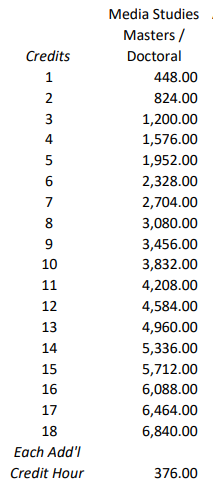 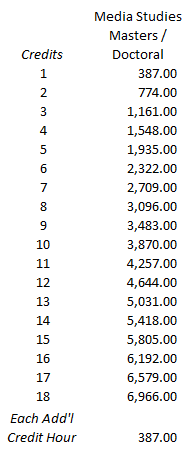 